แบบตอบรับเข้าร่วมโครงการสร้างความรู้ ความเข้าใจ ในการยกระดับโอทอปด้วยวิทยาศาสตร์ เทคโนโลยี และนวัตกรรม พื้นที่จังหวัดปราจีนบุรี นครนายก ฉะเชิงเทรา ในระหว่างวันที่  6 – 7  พฤศจิกายน  2562 ณ โรงแรมซันธารา เวลเนส รีสอร์ท แอนด์ โฮเทล จังหวัดฉะเชิงเทรา---------------------------------------------------------ชื่อ-สกุล (นาย,นาง,นางสาว)	                 					ตำแหน่ง 	                                   	                    หน่วยงาน                  		   	สถานที่ติดต่อ 	            			               	เบอร์ติดต่อ  				E-mail:  	              						1.  การเข้าร่วม  ติดภารกิจ ไม่สามารถเป็นที่ปรึกษาให้แก่ผู้ประกอบการได้  ยินดีเข้าร่วม สำหรับผู้ประกอบการจังหวัดปราจีนบุรี และจังหวัดนครนายก สามารถเข้าร่วมโครงการฯในวันพุธที่ 6 พฤศจิกายน 2562    สำหรับผู้ประกอบการจังหวัดฉะเชิงเทรา สามารถเข้าร่วมโครงการฯในวันพฤหัสบดีที่ 7 พฤศจิกายน 2562   เนื้อหาในการอบรมมี ดังนี้หัวข้อเรื่อง “แนะนำโครงการ STI for OTOP Upgrade เพื่อสร้างความความรู้ ความเข้าใจในการใช้ วทน. ในการพัฒนาผลิตภัณฑ์ฯ ครอบคลุม 6 ประเด็น ให้แก่ผู้ประกอบการ” (บรรยาย)  หัวข้อเรื่อง “ยกระดับ OTOP ด้วย วทน. อย่างไร” (อภิปราย) หัวข้อเรื่อง “คำปรึกษาเชิงลึกเพื่อพัฒนาผลิตภัณฑ์ OTOP” (แบ่งกลุ่ม) 2.  ท่านประสงค์เป็นที่ปรึกษาในการให้บริการผู้ประกอบการประเภทใด (โปรดระบุตัวเลขโดยเรียงลำดับที่ท่านประสงค์จะเข้ากลุ่มเพื่อ     ให้บริการคำปรึกษาแก่ผู้ประกอบการ)  อาหาร และเครื่องดื่ม		  ผ้าฯ และของใช้ของตกแต่ง และของที่ระลึก	  สมุนไพรที่ไม่ใช่อาหาร3.  ท่านประสงค์ที่จะให้บริการคำปรึกษาตามความเชี่ยวชาญด้านใดแก่ผู้ประกอบการ (โปรดระบุตัวเลขโดยเรียงลำดับตามความ     เชี่ยวชาญของท่าน)  พัฒนาคุณภาพวัตถุดิบต้นน้ำ		  พัฒนาและออกแบบบรรจุภัณฑ์/ฉลาก/ตราสินค้า	  พัฒนาและออกแบบกระบวนการผลิต	  พัฒนามาตรฐาน  พัฒนานวัตกรรมผลิตภัณฑ์		  พัฒนาและออกแบบเครื่องจักร/เครื่องมือ/เครื่องทุ่นแรง	  การตลาด ช่องทางการจำหน่าย และสื่อที่ส่งเสริมการขาย	4.  การเดินทาง  เดินทางเอง          เดินทางโดยรถที่ผู้จัดโครงการจัดให้ (สามารถขึ้นรถได้ที่ลาดจอดรถตึกสำนักงานอธิการบดี เวลา 06.30 น.)5.  อาหาร	  ทั่วไป            มังสวิรัติ            อิสลาม             อื่น ๆ (โปรดระบุ)....................................................6.  การพัก	  พักเดี่ยว (กรณีที่ประสงค์จะพักเดี่ยวต้องเสียจ่ายค่าใช้จ่ายเพิ่มเอง เป็นเงิน 800 บาท                  พักคู่  โปรดระบุชื่อ.....................................................................................................................................................                          ไม่ค้างคืน          						ลงชื่อ..............................................................					              (..................................................................)  						วันที่.......... เดือน................................. พ. ศ. ........... 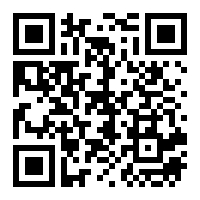 